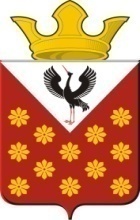 Российская  ФедерацияСвердловская областьБайкаловский районПостановлениеглавы Краснополянского сельского поселенияот  09 июля  2019 года № 101О признании утратившим силу Постановления главы муниципального образования Краснополянское сельское поселение от 23.04.2018 №68 «Об утверждении плана мероприятий по росту доходов, оптимизации расходов и совершенствованию долговой политики МО Краснополянское сельское поселение  на 2018–2019 годы»	В целях приведения нормативных актов муниципального образования Краснополянское сельское поселение в соответствие с действующим законодательством, руководствуясь Федеральным законом от 06.10.2003 № 131-ФЗ «Об общих принципах организации местного самоуправления в Российской Федерации», постановляю:	1. Признать утратившим силу Постановление главы муниципального образования Краснополянское сельское поселение от 23.04.2018 №68 «Об утверждении плана мероприятий по росту доходов, оптимизации расходов и совершенствованию долговой политики МО Краснополянское сельское поселение  на 2018–2019 годы».	2. Опубликовать настоящее Постановление в Информационном вестнике Краснополянского сельского поселения и разместить на сайте муниципального образования в сети «Интернет» www.krasnopolyanskoe.ru	3. Контроль за исполнением настоящего Постановления оставляю за собой.Глава МО Краснополянское сельское поселение	                Л.А. Федотова